Department of Finance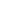 CALL MEETING TO ORDERMeeting called to order at 5:07 PM on July 19, 2021.ASCERTAINMENT OF QUORUM A majority quorum must be established to hold a bona fide meeting Roll CallDirector of Finance Sanchez- PresentSenator Jordan Amy- PresentSenator Simran Singh- Not PresentAdvisor Ayala- PresentA majority quorum was established therefore a Bona Fide meeting took place. PUBLIC COMMENTThis segment of the meeting is reserved for persons desiring to address the Body on any matter of concern that is not stated on the agenda. A time limit of three (3) minutes per speaker and fifteen (15) minutes per topic shall be observed. The law does not permit any action to be taken, nor extended discussion of any items not on the agenda. The Body may briefly respond to statements made or questions posed, however, for further information, please contact the BCSGA Vice President for the item of discussion to be placed on a future agenda. (Brown Act §54954.3)Nothing to reportREPORTS OF THE ASSOCIATIONThe chair shall recognize any officer of the association, including the BCSGA Advisor, to offer a report on official activities since the previous meeting and make any summary announcements deemed necessary for no longer than three minutes, save the advisor, who has infinite time. Chair, Director Sanchez Nothing to reportReminder to follow KCCD guidelines when processing fundings. CONSENT AGENDAAll items listed under the Consent Calendar are considered to be non-controversial by the Body and will be enacted by one motion without discussion unless a member of the Body calls an item(s) for a separate vote. Items called into question from the Body will be considered after the conclusion of new business.ACTION ITEM: Allocation for the expenditure of $40.17 from TA100-student life for Nicole Alvarez for June 23rd, 2021, COVID Clinic (Addendum B)ACTION ITEM: Allocation for the expenditure of $48.20 from TA100-student life for Nicole Alvarez for July 10th, 2021, COVID Clinic (Addendum C)All items under the consent agenda were approved, a motion was passed.NEW BUSINESSItems listed have not already been discussed once and thus are considered for approval by the Body.Review of COBRA 408 Department of FinanceDirector Sanchez goes over the responsibilities of the department of finance. Review of COBRA 500 Finance CodeDiscussion regarding purpose and guidelines of Finance Code.ACTION ITEM: S.B.: Appropriations Bill for the BCSGA Annual Budget (FY22)ANNOUNCEMENTSThe Chair shall recognize in turn BCSGA Officers requesting the floor for a period not to exceed one minute. Leonardo AyalaReminder about postponing of Senate MeetingFirst OSL/SGA retreatADJOURNMENTThe meeting was adjourned at 5:31 PM on July 19, 2021. Monday, July 19, 20215:00 – 6:00 p.m.BCSGA Boardroom, Campus CenterMeeting Zoomlink: https://cccconfer.zoom.us/meeting/register/tJcudO6grDwjE9EV60Vgcn5Yy7j5huLsnEexMeeting Zoomlink: https://cccconfer.zoom.us/meeting/register/tJcudO6grDwjE9EV60Vgcn5Yy7j5huLsnEexMeeting Zoomlink: https://cccconfer.zoom.us/meeting/register/tJcudO6grDwjE9EV60Vgcn5Yy7j5huLsnEex